 (証照)                                       X   ( CLOSE  關閉回首頁)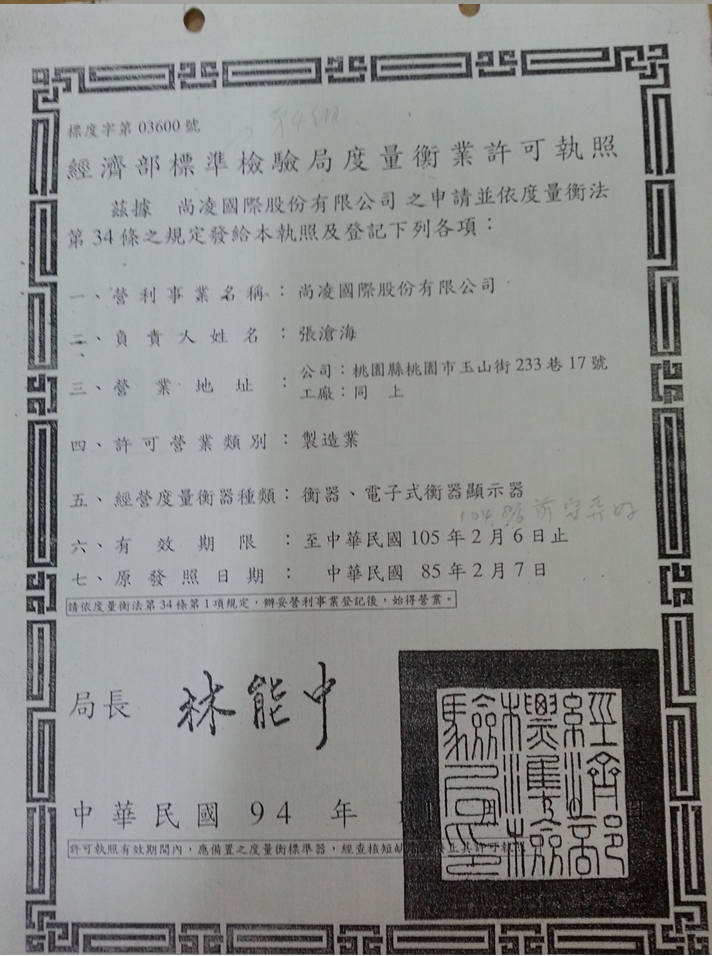 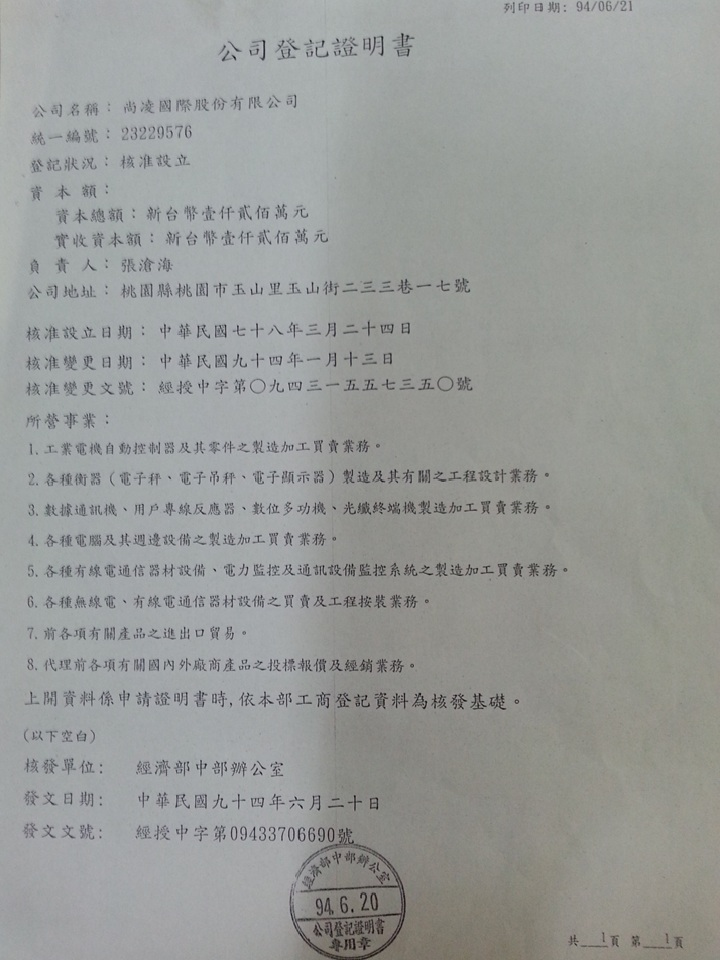 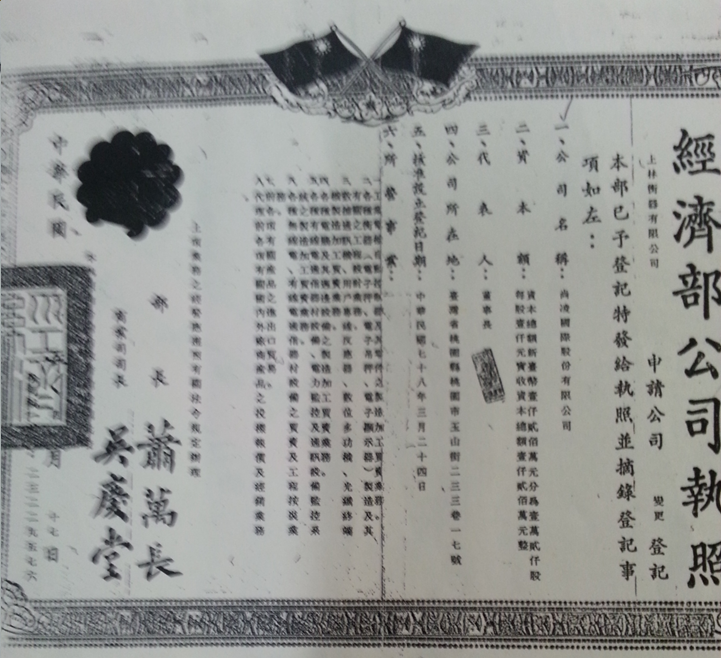 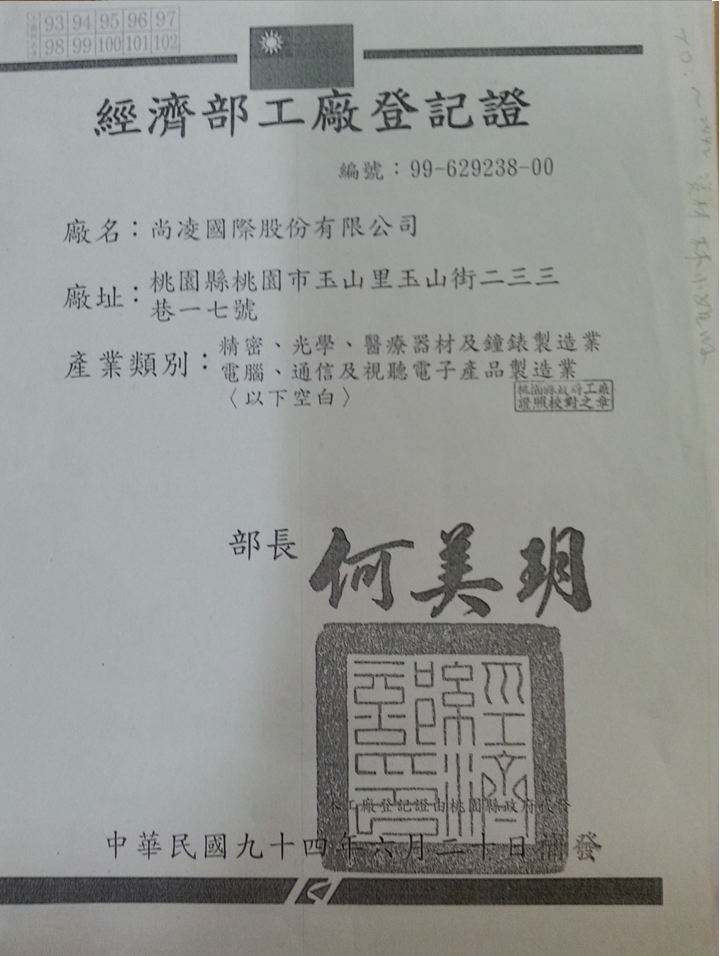 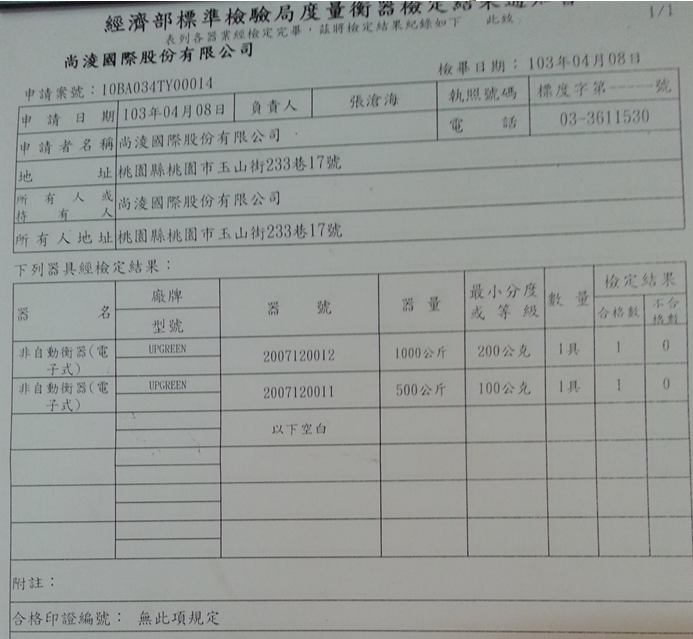 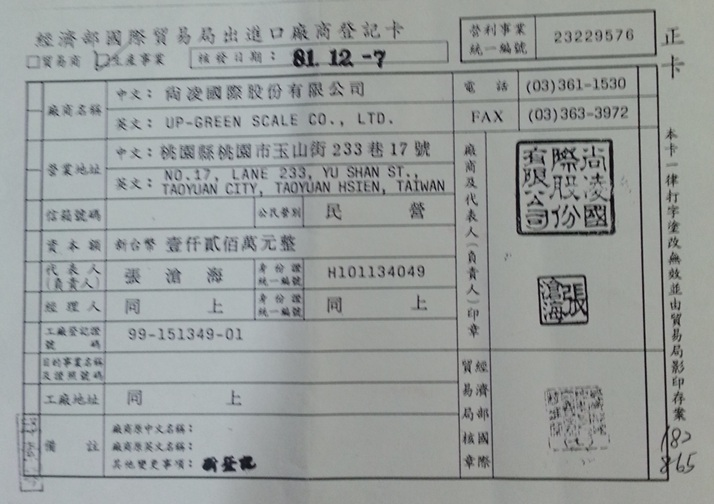 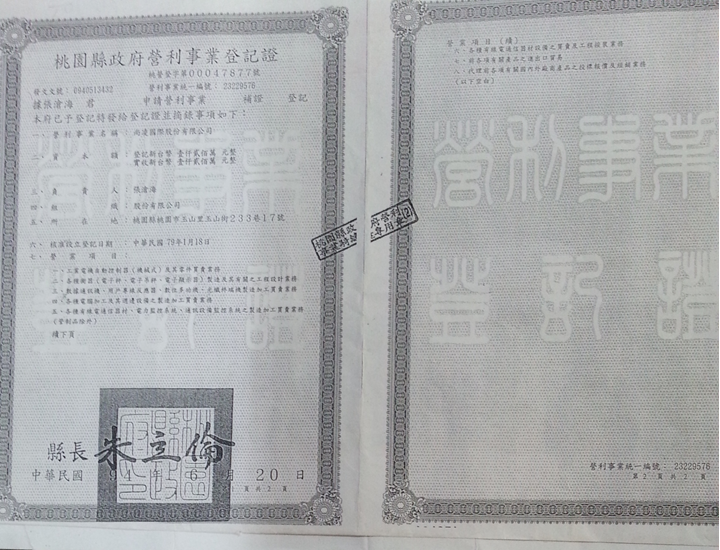 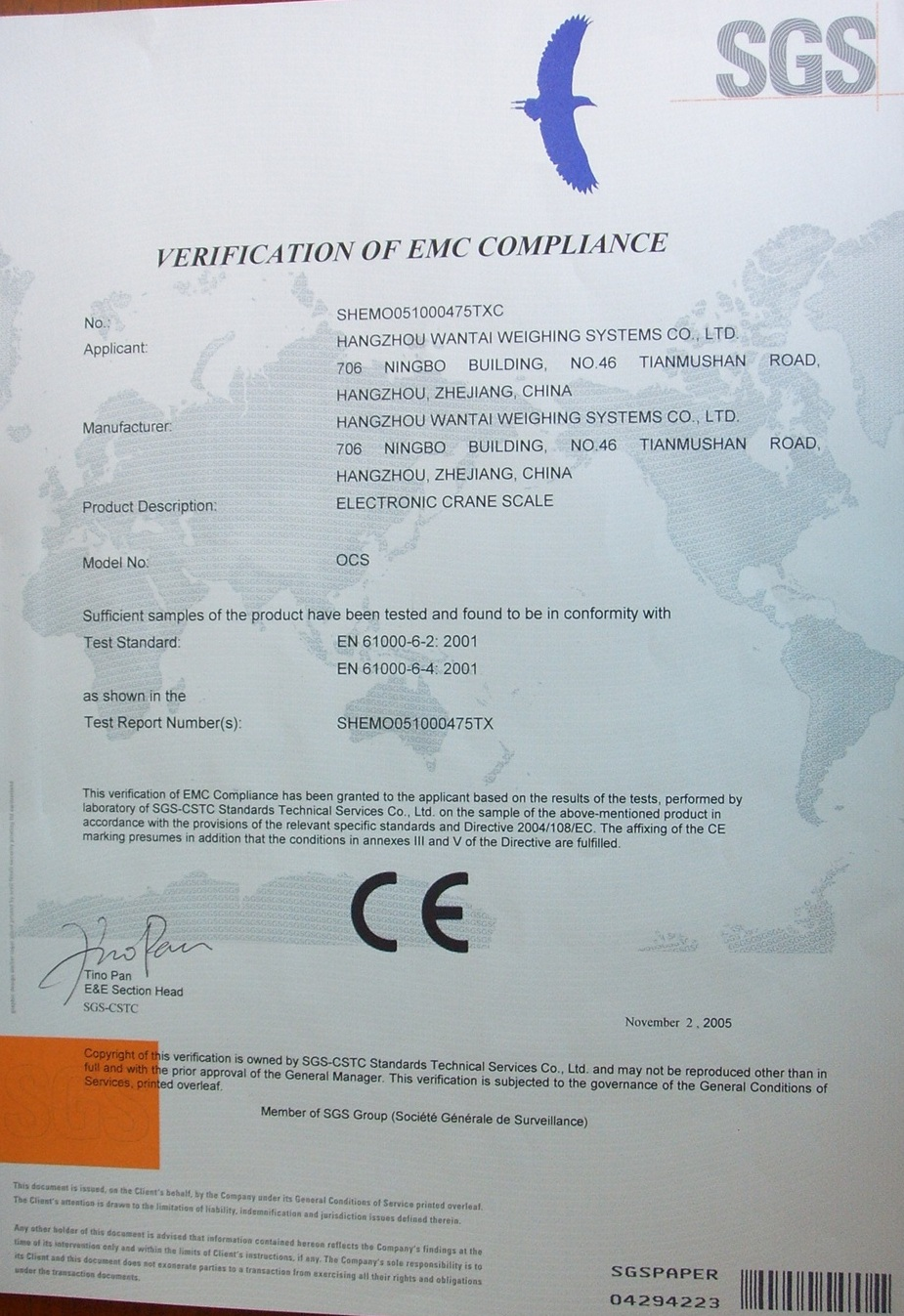 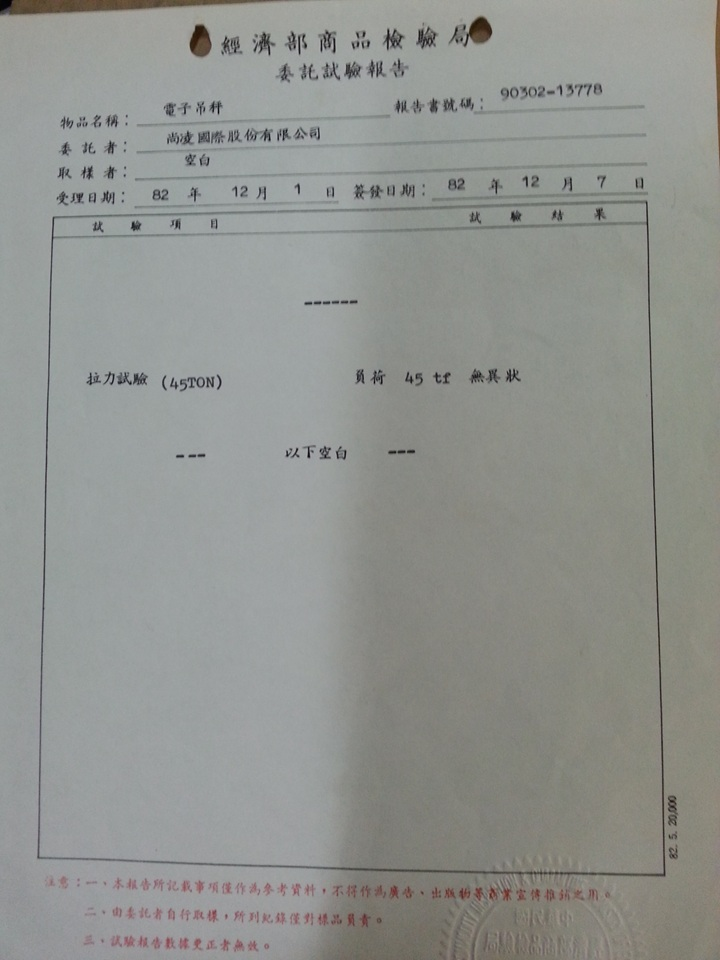 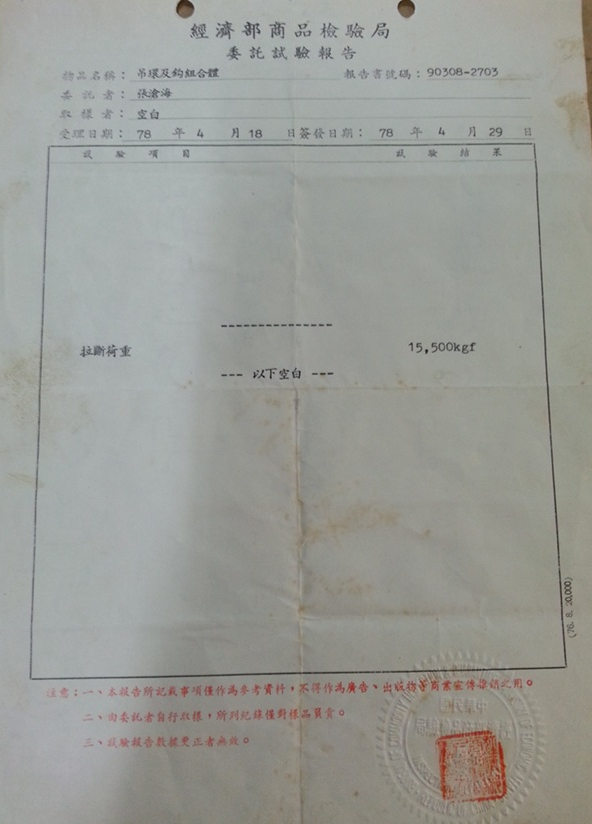 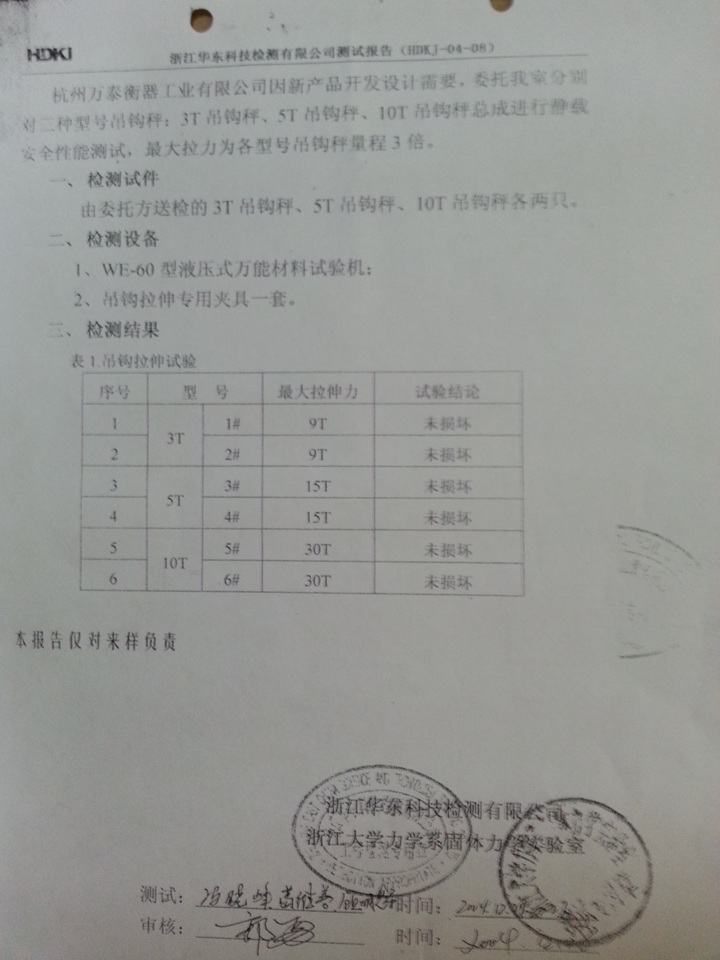                            X   ( CLOSE  關閉回首頁)